PETEK, 27.3.2020…..DELO NA DOMUDOBRO JUTRO. VERJETNO SI ŽE POJEDEL/A  ZAJTRK, NE POZABI NA …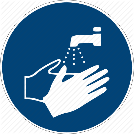 …   SEDAJ PA VESELO NA DELO.      !!?? ČE SE MI ŠE NISI JAVIL/A, TE PROSIM, DA MI DANES KAJ POŠLJEŠ…..  KAJ NAPIŠEŠ…KAKO TI GRE, KAKO SE POČUTIŠ… PETKOV  URNIK: NIT, NIT, SLJ, SLJ, MAT, DRUura NITPRIPRAVI PUŠČICO, ZVEZEK ZA NIT, UČBENIK  OD MRAVLJE DO SONCA+ RAČUNALNIK (če nimaš trenutno dostopa, preskoči to uro nit in jo pusti za kasneje…)VSEBINSKI SKLOP: ŽIVA BITJA                                                                            REŠUJEŠ NALOGE NA SPLETNI POVEZAVI DO I-UČBENIKA  na sio.siKLIKNI NA POVEZAVO IN KO SE ODPRE REŠUJEŠ OD STRANI 266 (KJER SE ŽE ODPRE) DO 271. PREMIKAŠ SE NAPREJ PO STRANEH SPODAJ Z MIŠKO NA ZNAKEC  ≤   (NAPREJ)https://eucbeniki.sio.si/nit4/1322/index.html                              (če ne gre, kopiraj povezavo in jo prilepi v google- prosi koga za pomoč)pavza…2. ura NIT   VSEBINSKI SKLOP: ŽIVA BITJA                                                                           PREBERI BESEDILO V UČBENIKU OD MRAVLJE DO SONCA, STRANI 70-72.USTNO ODGOVORI NA VPRAŠANJA:Kako ločiš sesalce od drugih živalskih vrst? Zakaj so žabe dvoživke? Ali sta mravlja in pajek žuželki? Utemelji/razloži zakaj ja oz. ne?PREPIŠI V ZVEZEK NASLOV IN NAŠTETIM ŽIVALSKIM VRSTAM ZAPIŠI PO EN PRIMER ŽIVALI ŽIVALISESALCI         RIBE           PTIČI           DVOŽIVKE             ČLENONOŽCI         MEHKUŽCI    _______       _______    ________    ____________     ____________       ____________Naslednji teden boš opisoval/a in izdelal/a miselni vzorec. Miselni vzorec boš lahko naredil/a v zvezek čez dve strani, ali zlepiš liste in narediš posebej kot plakat. Navodila za izdelavo miselnega vzorca sledijo. SEDAJ PA NAJDI SPODAJ NA SEZNAMU, KATERO ŽIVAL  BOŠ NASLEDNJI TEDEN OPISOVAL/A, POIŠČI KAKO SLIKO IN NARIŠI RISBICO ŽIVALI NA BEL LIST. (kasneje bo risbica na sredini miselnega vzorca)KRALJESTVO ŽIVALI …če bi rad/a katero drugo žival, lahko. Samo ne sme biti na seznamu in naj bo iz iste živalske vrste npr. namesto leščurja lepotko, namesto hobotnice sipo ipd. (in podobno)pavza….PRIPRAVI PUŠČICO, ZVEZEK IN DELOVNI ZVEZEK ZA SLJ                                                         SLJNAJPREJ PREGLEJ REŠITVE V ZVEZKU OD VČERAJ. POPRAVI NAPAKE.Zapadlo je DESET centimetrov snega. Tina Maze je dosegla PRVO  mesto. Na naši šoli je PETSTO DVAJSET učencev. Peter je na cilj pritekel za DRUGIM tekmovalcem. Bil je TRETJI . Knjiga ima ŠESTINSEDEMDESET STRANI strani. Metka pravkar bere DVAINTRIDESETO stran. Pri matematiki rešujemo DRUGI zvezek. V soboto bom praznoval DESETI  rojstni dan.TVOJI UČNI KORAKI SO SLEDEČI:KORAKPREBEREM OBVESTILO V OBLIKI SEZNAMA - CENIK  (DZ, STR. 50/2. NALOGA)KORAKREŠIM NALOGE POVEZANE Z BESEDILOM V DZ IN ZVEZEK (DZ, STR. 50, 51/3., 4.) V ZVEZEK NAPIŠEM NASLOV ( CENIK ) IN DATUM (27.3.2020)(TO BO DELO ZA OBE URI SLJ, ZATO SE POTRUDI IN PIŠI SAMO ODGOVORE V CELIH POVEDIH, S PISANIMI ČRKAMI, Z NALIVNIKOM ! V ZVEZEK . PIŠI OD LEVEGA DO DESNEGA ROBA – NATANČNO. RES SE PROSIM POTRUDI IN  NE BOŠ IMEL/A PRI ZADNJEM KORAKU NIČ DELA.)KORAKSEDAJ PA PREBERI ŠE ENKRAT, KAR SI ZAPISAL/A. POPRAVI NAPAKE, KI JIH NAJDEŠ.Ovrednoti svoje delo. Koliko si bil uspešen-na?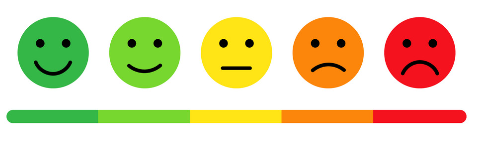 PAVZA…MATPRIPRAVI ZVEZEK ZA MAT , DELOVNI ZVEZEK, PUŠČICO, RAVNILCENAJPREJ PREGLEJ REŠITVE VČERAJŠNJIH NALOG.REŠITVE: PONOVIMO PISNO SEŠTEVANJE , RAČUNAMO DO 10 000ŠTEVILA ZAPIŠI V STOLPEC IN SEŠTEJ. PRAVILNO PODPIŠI (enice pod enice….) (Za črto uporabljaj ravnilce.)   1 3 2 0                                  7 7 8 9                          9 0 9 0+ 7 2 3 0                               +   ₁3 0₁7                        +     ₁9 4          8 5 5 0                                  8 0 9 6                           9 1 8 4        2 0 8                                           5 5 5 8  +   1 5 0 0                                    +    1 7 7 7 +    ₁3₁9₁9                                     +     ₁2₁2₁2                    2 1 0 7                                           7 5 5 7Reši 2. nalogo v delovnem zvezku, str.78 (Preverim svoje znanje)REŠITVE:478, 818, 670, 890, 236, 866133, 131, 432, 883, 1017, 811 (Pisno seštevanje in odštevanje do 10 000 je enako kot smo ga delali že do 1000.)ZAPIŠI NASLOV IN PREBERI PRIMERA. NASLOV: PONOVIMO PISNO ODŠTEVANJE , RAČUNAMO DO 10 000NAJPREJ OCENIM REZULTAT (zaokrožim in ustno izračunam)                            ( 9 000 - 4 000 = 5 000  rezultat bo blizu 5 000 )T S D E               8 7 5 1                 * 1 in koliko je 1 je 0           –  4 3 2 1                 * 2 in koliko je 5  je 3               4 4 3 0                 * 3 in koliko je 7 je 4                           * 4 in koliko je 8 je 4     PREIZKUS:         4 4 3 0      + 4 3 2 1         8 7 5 1                            (OCENA: 7 000 - 3 000 = 4 000  rezultat bo blizu 4 000 )        6 7 5 1            * 3 in koliko je 1, ne gre, vzamem 11, 1 štejem dalje; 3 do 11  je 8                –   3 1₁9₁3           * (9+1) 10 in koliko je 5  ne gre, vzamem 15, 1 štejem dalje; 10 do 15 je 5                3  5 5  8            * 2 in koliko je 7 je 5                                                                                                        * 3 in koliko je 6 je 3                                                                                        PREIZKUS:   3 5 5 8+ 3 1 9 37 5 1ZAPIŠI ZGORNJA RAČUNA IN JIH IZRAČUNAJ SAMOSTOJNO. NAREDI TUDI PREIZKUS.ŠTEVILA ZAPIŠI V STOLPEC IN ODŠTEJ. PRAVILNO PODPIŠI (enice pod enice, desetice pod desetice…) RAČUNE PREIZKUSI.(Za črto uporabljaj ravnilce.)7 390, 5 240                             7 184, 307                          9030, 1 290Reši 6. nalogo v delovnem zvezku, str.72  sledi pavza…….DRUPRIPRAVI UČBENIK ZA DRUŽBOUPOŠTEVAMO PRAVICE LJUDIALI VEŠ?Vsak otrok ima pravico, da so vse njegove osnovne življenjske potrebe zadovoljene  kot so prehrana, oblačila, nastanitev, zdravje ... Zaščiten mora biti pred vsemi oblikami izkoriščanja in ima pravico do izobraževanja ter  razvedrila, igre, rekreativnih, umetniških in kulturnih aktivnosti ...To je le nekaj pravic, ki so zapisane v Konvenciji (oziroma dogovoru/sporazumu me državami) o otrokovih pravicah, ki jo je sprejela Generalna skupščina Združenih narodov 20. novembra 1989. Zato je 20. november razglašen za mednarodni dan otrokovih pravic. Organizacija Združenih narodov (OZN) je mednarodna organizacija, katere članice so skoraj vse države sveta. Leta 1948 je Generalna skupščina Združenih narodov sprejela Splošno deklaracijo človekovih pravic in s tem zapisala človekove pravice, ki naj bi veljale za vse države sveta. Od takrat so Združeni narodi sprejeli številne mednarodne pogodbe, ki zadevajo človekove pravice. Človekove pravice so pravice vseh nas in so zapisane v Deklaraciji o človekovih pravicah, v raznih konvencijah ter v Ustavi (zakoni/predpisi)  Republike Slovenije. Pravice otrok in mladih do osemnajstega leta starosti pa so poleg teh zaradi svoje pomembnosti zapisane še posebej. Natančneje jih določa Konvencija o otrokovih pravicah, ki so jo podpisale mnoge države po svetu, med katerimi je tudi Slovenija.PREBERI SI O PRAVICAH V UČBENIKU DRUŽBA, STRAN 44 – 47NA SEZNAMU POGLEJ, KATERO PRAVICO BOŠ PREDSTAVIL. POGOVORI SE S STARŠI, KAJ ŽE VEŠ O TEM, KAJ POMENI TA PRAVICA, KOMU JE NAMENJENA, KATERA DOLŽNOST JE POVEZANA S TO PRAVICO.V NASLEDNJIH URAH BOŠ DELAL PLAKAT O TEJ PRAVICI, NAVODILA SLEDIJO.PRAVICE IN DOLŽNOSTITO JE ZA DANES VSE! USPELO TI JE! 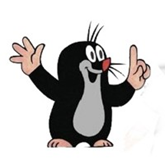 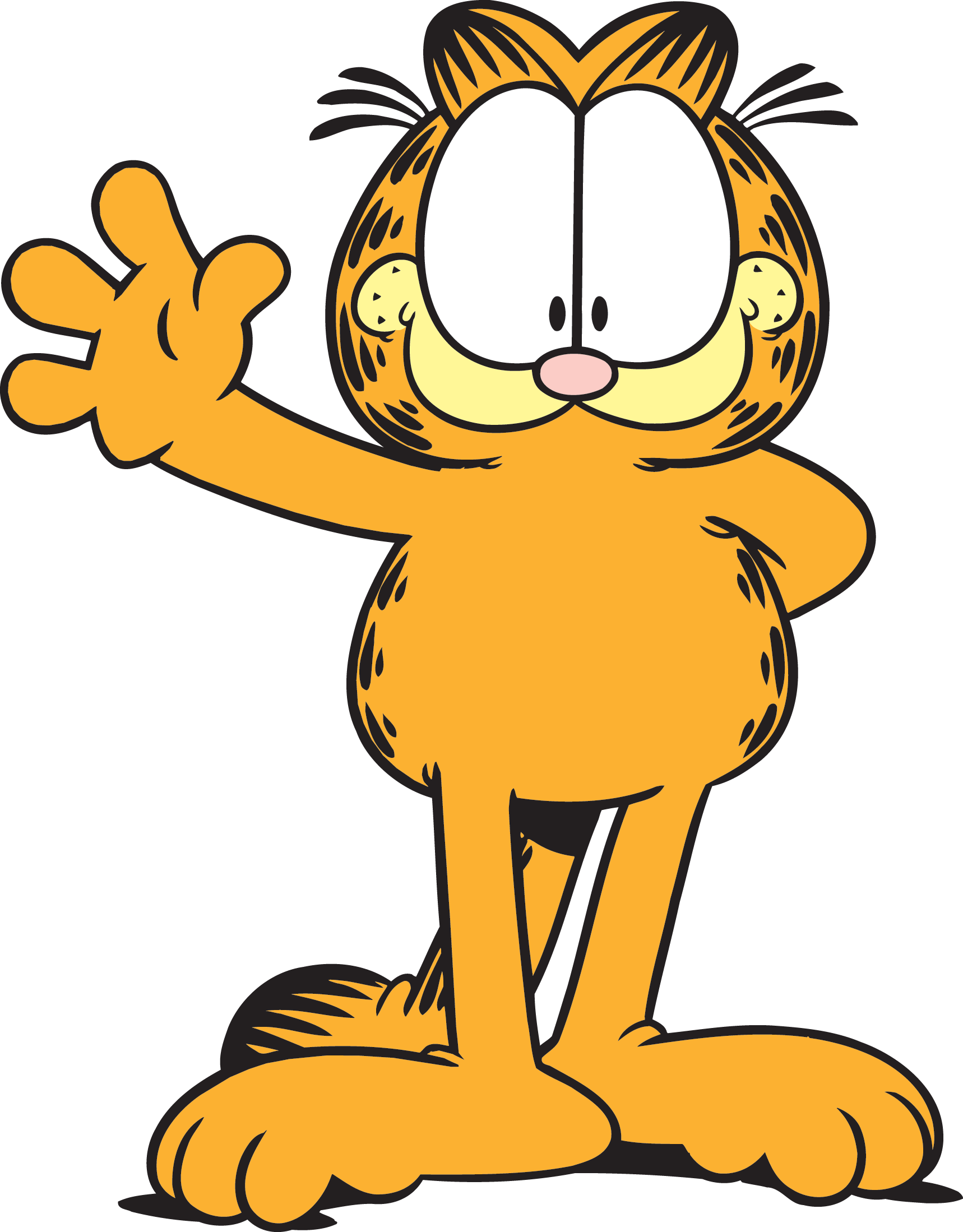 MarkSLONLarisaKONJPiaMETULJLukasNETOPIRLaraLAZARTristanMIŠPatrikVRTNI POLŽNikKRAVALorinaRAKOVICALonKRTNežaPAJEK (suha južina)LenejaSRNAStaš AlexMRAVLJAEmaMEDVEDSebastjanŽABABlažDEŽEVNIKMaticMOČERADFilipHOBOTNICAZarjaFAZANMatijaSARDELAAlmirKAČAŽanPOSTRVElaNOJMinelaKITMORSKI KONJIČEKTimonČEBELAŠKOLJKA (leščur)ČMRLJUČNI SKLOP: BEREMO           CILJNA TEMA − UČNA ENOTA: CenikCILJIberem javno obvestilo v obliki seznamaopisujem zgradbo seznama iščem dane podatke v seznamuprimerjam in razvrščam podatke iz seznamaPRAVICA DO IMENA IN DRŽAVLJANSTVAMarkPRAVICA DO DRUŽINELarisaPRAVICA DO ZDRAVJALukasPRAVICA DO IGRE IN PRIJATELJEVTristanPRAVICA DO IZOBRAZBENikPRAVICA DO SVOJEGA MNENJA IN IZRAŽANJALonPRAVICA DO NENASILNEGA RAVNANJALenejaPRAVICA DO POSEBNE SKRBI ZA OTROKE INVALIDEŽanPRAVICA DO DRUGAČNOSTIBlažPRAVICA DO VEROIZPOVEDIFilipPRAVICA DO POSEBNE SKRBI ZA OTROKE BREZ DRUŽINEMatijaPRAVICA DO POSEBNE SKRBI ZA OTROKE BEGUNCEEma PRAVICA DO PRIMERNE, ZDRAVE HRANEMinelaPRAVICA DO LJUBEZNI IN NEGETimonPRAVICA DO IMENA IN DRŽAVLJANSTVAAlmirPRAVICA DO DRUŽINEPiaPRAVICA DO ZDRAVJALaraPRAVICA DO IGRE IN PRIJATELJEVStaš AlexPRAVICA DO IZOBRAZBELorinaPRAVICA DO SVOJEGA MNENJA IN IZRAŽANJANežaPRAVICA DO NENASILNEGA RAVNANJAPatrik PRAVICA DO POSEBNE SKRBI ZA OTROKE INVALIDESebastjanPRAVICA DO DRUGAČNOSTIMaticPRAVICA DO VEROIZPOVEDIZarjaPRAVICA DO POSEBNE SKRBI ZA OTROKE BREZ DRUŽINEElaPRAVICA DO POSEBNE SKRBI ZA OTROKE BEGUNCEPRAVICA DO PRIMERNE, ZDRAVE HRANEPRAVICA DO LJUBEZNI IN NEGE